Publicado en México el 16/04/2024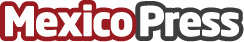 Emprendimiento con impacto social: la visión de Jack Levy para un verdadero éxito empresarialEn un mundo cada vez más consciente de la importancia de la responsabilidad social corporativa, el papel de los empresarios en la creación de un impacto positivo en la sociedad se vuelve cada vez más relevanteDatos de contacto:Jack Levy Grupo Veq+52 33 1606 0342Nota de prensa publicada en: https://www.mexicopress.com.mx/emprendimiento-con-impacto-social-la-vision-de_1 Categorías: Internacional Finanzas Emprendedores Solidaridad y cooperación Sostenibilidad http://www.mexicopress.com.mx